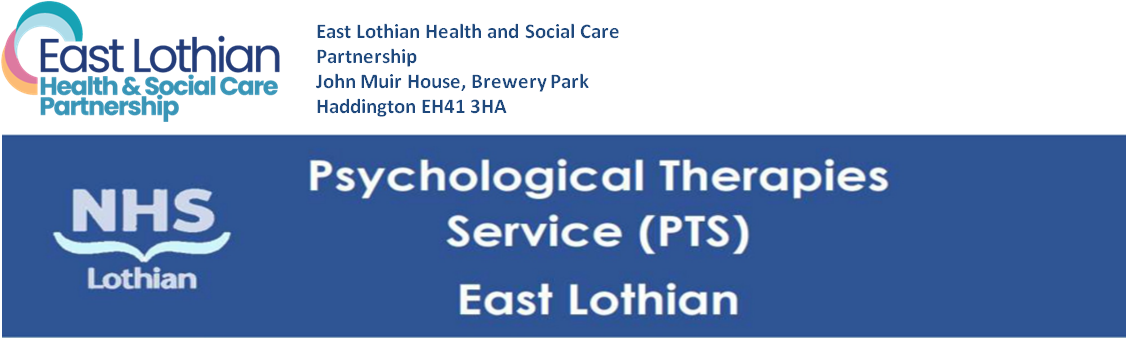 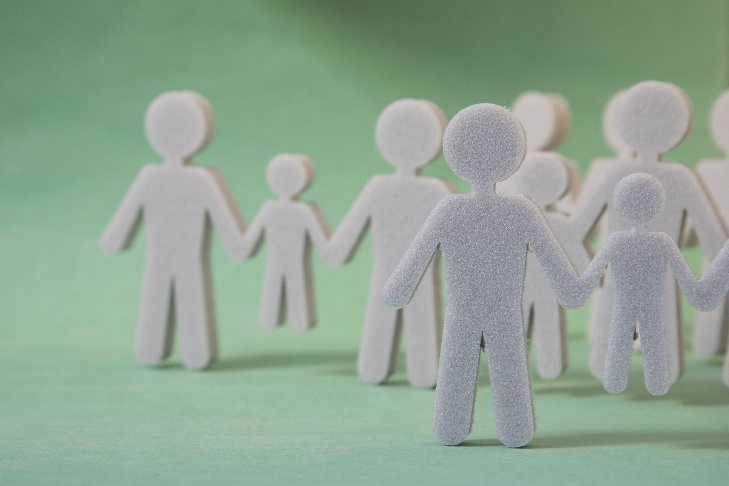 Welcome to LIFE! …and how to survive it. This YouTube channel has been set up to help us get through a period where we find ourselves feeling stressed, overwhelmed and needing some help. The channel has been created by NHS Lothian. The videos were written and presented by the East Lothian Psychological Therapies Service, and you will find videos in here that you can use to guide you through difficult times. Some playlists contain videos that are made by other creators. All videos by NHS Lothian open with a clear introduction of the logo. There are 9 playlists, each one discussing different aspects of life, stress and overcoming difficult times. We designed the videos in the playlists to all be only a few minutes long, so people have the chance to watch them while they’re in the bath, laying in bed, sitting on the bus, or anywhere that’s easiest for you. Whenever you’re most likely to get a quiet 10 minutes to yourself, is a good time to set aside for coming to this channel. You can jump in anywhere you choose. We’ve designed the videos in the playlists to follow each other in sequence, so you can watch them as if you were attending one of our groups at the Hospital. But it isn’t necessary to start at the first video in playlist 1 and watch them all. You can select any video that sounds most helpful to you and start with that. We would like you to get something invaluable from these videos and possibly something that will change your life in an important way. Enjoy the films.  Playlist 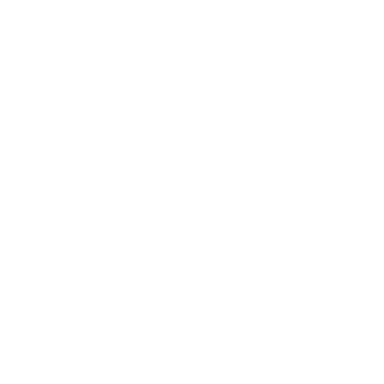 Content Content LIFE! ...and how to survive it LIFE! ...and how to survive it Life is fluctuating and going through tough times is normal – this can be difficult to cope with. LIFE! ...and how to survive it Life is fluctuating and going through tough times is normal – this can be difficult to cope with. LIFE...And How To Talk About It The videos in this playlist cover these life events that are often too difficult, if not impossible, for us to fully put into words and talk about. Only watch these videos with someone there to watch them with you.LIFE...And How To Talk About It - YouTubeThe Impact of Early Emotional NeglectChildhood Trauma and the Brain – UK Trauma CouncilAdverse Childhood Experiences – NHS Health ScotlandDepersonalization vs DerealizationThe Psychology of Post-traumatic Stress Disorder – Joelle Rabow MaletisHow to Overcome TraumaGrounding Techniques for PTSD12 Signs you Might Be Suffering from PTSDThe Problem of ShameHypervigilance and How to Overcome itWhat is Emotional Neglect? And how to CopeLearn how to stop PTSD Nightmares with Dr Justin HavensUnderstanding Flashbacks and NightmaresHow Childhood Trauma Affects Health Across a Lifetime – Nadine Burke HarrisLIFE...And How To Talk About It - YouTubeThe Impact of Early Emotional NeglectChildhood Trauma and the Brain – UK Trauma CouncilAdverse Childhood Experiences – NHS Health ScotlandDepersonalization vs DerealizationThe Psychology of Post-traumatic Stress Disorder – Joelle Rabow MaletisHow to Overcome TraumaGrounding Techniques for PTSD12 Signs you Might Be Suffering from PTSDThe Problem of ShameHypervigilance and How to Overcome itWhat is Emotional Neglect? And how to CopeLearn how to stop PTSD Nightmares with Dr Justin HavensUnderstanding Flashbacks and NightmaresHow Childhood Trauma Affects Health Across a Lifetime – Nadine Burke HarrisHead Full...To MindfulMindfulness meditation has been passed to us here in Scotland, from the Buddhist communities in Asia. It’s accepted now, that we can learn Mindfulness meditation, without following a Buddhist teaching, or any spiritual path. People of any religious faith, and people with no spiritual beliefs, have adopted a Mindfulness practice, to experience life from a deeper perspective, that supports them to grow and find something important, that is already there inside us, but often lost under all the clutter of our crazy hectic modern lifestyles. This playlist will give you the basics of incorporating mindfulness into your life in a way that is simple. Unlike a technique or a tool to manage stress, mindfulness can be viewed as a change of lifestyle that can develop your awareness of your own mind. Learn Meditation in 5 Minutes with Dan HarrisWhy Mindfulness Is a Superpower: An AnimationMeditation 101 – Learn how to Meditate in our Beginner’s Guide AnimationMeditation is Easier than you ThinkHow to Train your Monkey MindDBT Mindfulness Skill: An Overview of Wisemind and the What & How SkillsHow to Clear your HeadLearn Meditation in 5 Minutes with Dan HarrisWhy Mindfulness Is a Superpower: An AnimationMeditation 101 – Learn how to Meditate in our Beginner’s Guide AnimationMeditation is Easier than you ThinkHow to Train your Monkey MindDBT Mindfulness Skill: An Overview of Wisemind and the What & How SkillsHow to Clear your HeadEmotional Intelligence...and How to Expand It This playlist can help expand our awareness of the crucial parts of being human, which are often over-looked, under-valued and miss-understood. The videos here are mostly in the form of short stories, and parables, which are the best way to understand the points they’re making. Many of these stories are timeless, handed down through generations, but each one telling a fundamental truth, about being human. They’re designed to provoke us, jolt us out of our normal way of thinking and looking at the world, to give us a deeper, truer and maybe wiser awareness of what it means to be given a human life on this planet. Some of the videos might just catch your attention and trigger your curiosity to consider your life from a new perspective.Emotional Intelligence...and How to Expand It What is Emotional Intelligence?How to Test your Emotional Maturity5 Ways to Spot Emotional ImmaturityIf by Rudyard Kipling – Inspirational PoetryThe Story of your Life – A Motivational VideoDesiderata – Explore. Dream. Discover – Inspirational Life Changing PoemHow to Let Go – A Buddhist StoryQuotes to Help you Stay PositiveGratitude – The Short Film by Louie SchwartzbergCuriosityDBT Skills: Mindfulness and Radical Acceptance Emotional Intelligence...and How to Expand It What is Emotional Intelligence?How to Test your Emotional Maturity5 Ways to Spot Emotional ImmaturityIf by Rudyard Kipling – Inspirational PoetryThe Story of your Life – A Motivational VideoDesiderata – Explore. Dream. Discover – Inspirational Life Changing PoemHow to Let Go – A Buddhist StoryQuotes to Help you Stay PositiveGratitude – The Short Film by Louie SchwartzbergCuriosityDBT Skills: Mindfulness and Radical Acceptance Other People!...and how to understand them The videos you will find in this playlist can help you reflect upon the way, the people around us make us feel. There are also tips in here on ways we can change our relationships, to improve them, and to make sure the people around us get the best of us, and how we get that back from them in return.Other People!...and how to understand them What is your Attachment Style?The Challenges of Anxious-Avoidant RelationshipThe Seret of Successful Relationships: Rupture and RepairThe Capacity to Give up on PeopleCan People Change?How to Recognize Toxic RelationshipsThe Three Requirements of Good RelationshipTwo Reasons People Are ImmatureTransactional Analysis1: Ego States (Parent, Adult & Child Plus Subdivisions)Transactional Analysis 2: Complementary, Crossed and Ulterior TransactionsTransactional Analysis 3: Karpman Drama Triangle and the Winner’s TriangleThe Secret of Other People’s RelationshipsOther People!...and how to understand them What is your Attachment Style?The Challenges of Anxious-Avoidant RelationshipThe Seret of Successful Relationships: Rupture and RepairThe Capacity to Give up on PeopleCan People Change?How to Recognize Toxic RelationshipsThe Three Requirements of Good RelationshipTwo Reasons People Are ImmatureTransactional Analysis1: Ego States (Parent, Adult & Child Plus Subdivisions)Transactional Analysis 2: Complementary, Crossed and Ulterior TransactionsTransactional Analysis 3: Karpman Drama Triangle and the Winner’s TriangleThe Secret of Other People’s RelationshipsYour Relationship ...with yourself The videos in this playlist will give you a chance to think about your relationship with yourself, how this might be fuelling the way you feel, and how you might want to alter this.Your Relationship ...with yourself How to Learn to Love Oneself MoreAlfred & Shadow – A short story about emotions (education psychology health animation)The quiet power of introverts – BBC IdeasSelf CompassionOn Disliking OneselfStop Hating Yourself – Russel BrandHow to Tame a Pitiless Inner CriticHow to Tell You Are an IntrovertHow to Know YourselfYour Relationship ...with yourself How to Learn to Love Oneself MoreAlfred & Shadow – A short story about emotions (education psychology health animation)The quiet power of introverts – BBC IdeasSelf CompassionOn Disliking OneselfStop Hating Yourself – Russel BrandHow to Tame a Pitiless Inner CriticHow to Tell You Are an IntrovertHow to Know YourselfBeing Your Own Therapist In this playlist, you have videos demonstrating a range of self-therapy techniques. There are steps we can all follow, if we want to manage the way our life feels, rather than just forcing our way through each day hoping it somehow gets better or easier. From tips on how to stop worrying, achieve a more restful sleep, through to learning how to properly relax, let go and breathe like a Zen monk. You might benefit from any of them, or you might want to just concentrate on perfecting one, before moving onto another. You’ll need a note pad for these videos, to write down the techniques that you want to practice and master. This note pad is effectively you creating your own self-help manual.Being Your Own Therapist The One Question We Need to Ask Ourselves When We Feel AnxiousWhat causes insomnia? - Dan KwartlerHow to Cope With DepressionNeuroscientist Sam Harris – If You’re Struggling with Anxiety, You Need to Watch ThisSam Harris’s Quick Advice for Lost and Depressed PeopleWhat causes panic attacks, and how can you prevent them? - Cindy J. AaronsonAnxiety Attack Relief: How to Stop an Anxiety AttackHow to reduce stress with the 2:1 breathing techniqueHow to Get Out of a Despairing MoodWhen We Worry All the Time and How to CopeThe Best Way to Face Difficult TimesOn Feeling StuckHow Stress Affects your Brain – Madhumita MurgiaSleep, Anxiety, and Insomnia: How to Sleep Better When You’re AnxiousCognitive Distortions: 8 Negative Automatic Thoughts Explained CBT Self Help for AngerCBT Self Help for Generalised Anxiety Disorder & WorryCBT Self Help for Health AnxietyCBT Self Help for PanicCBT Self Help for OCD – Obsessive Compulsive DisorderCBT Self Help for Social AnxietyCBT Self help for StressSTOPP – CBT in a nutshellHow to get through a panic attack – LifehackerWhen Someone we love has diedThe Grieving Process: Coping with DeathUnderstanding Depression and How to Manage itHow childhood trauma affects health across a lifetime – Nadine BurkeBeing Your Own Therapist The One Question We Need to Ask Ourselves When We Feel AnxiousWhat causes insomnia? - Dan KwartlerHow to Cope With DepressionNeuroscientist Sam Harris – If You’re Struggling with Anxiety, You Need to Watch ThisSam Harris’s Quick Advice for Lost and Depressed PeopleWhat causes panic attacks, and how can you prevent them? - Cindy J. AaronsonAnxiety Attack Relief: How to Stop an Anxiety AttackHow to reduce stress with the 2:1 breathing techniqueHow to Get Out of a Despairing MoodWhen We Worry All the Time and How to CopeThe Best Way to Face Difficult TimesOn Feeling StuckHow Stress Affects your Brain – Madhumita MurgiaSleep, Anxiety, and Insomnia: How to Sleep Better When You’re AnxiousCognitive Distortions: 8 Negative Automatic Thoughts Explained CBT Self Help for AngerCBT Self Help for Generalised Anxiety Disorder & WorryCBT Self Help for Health AnxietyCBT Self Help for PanicCBT Self Help for OCD – Obsessive Compulsive DisorderCBT Self Help for Social AnxietyCBT Self help for StressSTOPP – CBT in a nutshellHow to get through a panic attack – LifehackerWhen Someone we love has diedThe Grieving Process: Coping with DeathUnderstanding Depression and How to Manage itHow childhood trauma affects health across a lifetime – Nadine BurkeBeing Human ...And What Does That Mean This video introduces a playlist which looks at all the challenges and hurdles that come with being alive, growing up, moving through our lives, and why it can feel so hard at times.Being Human ...And What Does That Mean The Mind – Alan WattsAlan Watts – What is love?The meaning of life – Sam HarrisThis Speech will Change Your Life – Carl SaganYour life has a purpose...How culture makes us feel lost – Dr. Gabor Mate on finding your true self againI had a back dog, his name was depressionWhy Maslow’s Hierarchy of Needs mattersDeveloping a Compassionate MindBeing Human ...And What Does That Mean The Mind – Alan WattsAlan Watts – What is love?The meaning of life – Sam HarrisThis Speech will Change Your Life – Carl SaganYour life has a purpose...How culture makes us feel lost – Dr. Gabor Mate on finding your true self againI had a back dog, his name was depressionWhy Maslow’s Hierarchy of Needs mattersDeveloping a Compassionate MindShort Steps ...to feel better The videos in this playlist are simple, easy skills we can learn to quickly alter how we’re feeling, whatever feeling has swept us up, and whatever situation we find ourselves in.Short Steps to Feel Better When we are stressed, we may react in several ways. This affects our emotions which can have a ripple affect on our interactions with people around us. A lot of the time, we end up feeling incredibly exhausted. This playlist contains simple skills to support coping in stressful situations.The Stress Rollercoaster Stress requires fuel just like fire does. Our reaction to stress can alter the situation. This takes practice and repeated use. Feel BetterHelpful ways to reduce stress sometimes mean counterintuitive and uncomfortable actions. This can trigger a physical reaction in our body, further contributing to feeling a particular way. A breathing technique can help with this. Feel Better…In a Breath Naturally, our breathing often mirrors the way we feel. Feel Better…In a Minute This simple technique ‘STOPP’ can help us catch hold of when we are feeling stressed, anxious or uncomfortable. Feel Better…In a Moment Emotions can be understood through changes in our body. Learning how to relax can help step away from the stress in our life. Feel Better…In a Thought When considering changing the way we feel, thoughts are important to acknowledge. Feel Better…In an Hour Most organisms thrive through interaction. People are designed to be with people. A vital part of feeling better is to be with others. Feel Better…In a MouthfulWhat we eat and drink can impact the way we feel. When feeling low or anxious, we may lose our appetite or over-eat, and this is normal. This can make us feel worthless and insecure. Steps to feel better include thinking about what we eat and drink.Feel Better…In a Day This video includes 5 steps that can help to start feeling better.Feel Better...By Recharging Humans have a battery that needs to be charged to keep going with the demands of life. Thinking about the things that deplete our battery and those that charge our battery can be a useful step. Short Steps to Feel Better When we are stressed, we may react in several ways. This affects our emotions which can have a ripple affect on our interactions with people around us. A lot of the time, we end up feeling incredibly exhausted. This playlist contains simple skills to support coping in stressful situations.The Stress Rollercoaster Stress requires fuel just like fire does. Our reaction to stress can alter the situation. This takes practice and repeated use. Feel BetterHelpful ways to reduce stress sometimes mean counterintuitive and uncomfortable actions. This can trigger a physical reaction in our body, further contributing to feeling a particular way. A breathing technique can help with this. Feel Better…In a Breath Naturally, our breathing often mirrors the way we feel. Feel Better…In a Minute This simple technique ‘STOPP’ can help us catch hold of when we are feeling stressed, anxious or uncomfortable. Feel Better…In a Moment Emotions can be understood through changes in our body. Learning how to relax can help step away from the stress in our life. Feel Better…In a Thought When considering changing the way we feel, thoughts are important to acknowledge. Feel Better…In an Hour Most organisms thrive through interaction. People are designed to be with people. A vital part of feeling better is to be with others. Feel Better…In a MouthfulWhat we eat and drink can impact the way we feel. When feeling low or anxious, we may lose our appetite or over-eat, and this is normal. This can make us feel worthless and insecure. Steps to feel better include thinking about what we eat and drink.Feel Better…In a Day This video includes 5 steps that can help to start feeling better.Feel Better...By Recharging Humans have a battery that needs to be charged to keep going with the demands of life. Thinking about the things that deplete our battery and those that charge our battery can be a useful step. Your Mind (An Owner's guide) This playlist has been created for anyone that is curious to know more about your own mind, and how that might be contributing to everything you’re trying to cope with.Your Mind (An Owner's guide) This playlist has been created for anyone that is curious to know more about your own mind, and how that might be contributing to everything you’re trying to cope with.The Timelord  Back to our ancestors whose brains were evolutionary designed to adapt to very challenging environment. Begin to understand the type of world our mind was designed for and why it does the things it does now.If I Only Had A Brain Adapting of brains over time with different motivations.Tell Me What You Want, What You Really Really Want At times we are unsure about what we want, and this can be changing quickly. Difficult to know who we are, what we think and how we feel. Our old and new brain can be conflicting with each other: old brain cares about basic needs such as food.Fight, Flight, Freeze Fight/flight/freeze reaction in situations to boost chance of survival. Surviving or Thriving What we do when confronted with threat: fight, flight or freeze. We don’t get to choose how to react: our old brain makes an instant choice between three choices. Based on being confronted by danger, however, at times we have this reaction when there is no obvious danger around, such as being at home or at work.Security versus Insecurity Fight/flight/freeze reactions in situations that are not obviously threatening or dangerous. Human tribe what keeps us save through protection. However, if tribe is inconsistent, chaotic and unpredictable can make us feel insecure and unsafe. Our need to belong to a tribe that makes us feel safe is as strong as us as it was for our ancestors.A Bit Clannish Clans used to be made up of family, whereas now families tend to be smaller and communities such as sport teams and the church fill in the gaps. A threat to our tribe seems like a huge danger and can trigger the old brain which focuses on survival. This is why our fight and flight response is triggered when for instance, feeling rejected and making a fool of ourselves. Scottish Mindfulness In order to understand mindfulness, we need to first understand how our mind works. The Mind Field Our mind includes everything that our brain is thinking about as well as what we are feeling, plus what we are sensing. This allows us to understand people around us. What Goes on In Your Mind We usually go through a similar cycle. What goes on in our minds and what we are thinking affects how we feel. This in turn has an impact on how we feel in our body, which then impacts our behaviour. The environment that we are in will affect our mind from the outside, while what we are doing or thinking will affect those around us. We might not be able to change what is around us, we are able to make changes to what is going on within us. The Timelord  Back to our ancestors whose brains were evolutionary designed to adapt to very challenging environment. Begin to understand the type of world our mind was designed for and why it does the things it does now.If I Only Had A Brain Adapting of brains over time with different motivations.Tell Me What You Want, What You Really Really Want At times we are unsure about what we want, and this can be changing quickly. Difficult to know who we are, what we think and how we feel. Our old and new brain can be conflicting with each other: old brain cares about basic needs such as food.Fight, Flight, Freeze Fight/flight/freeze reaction in situations to boost chance of survival. Surviving or Thriving What we do when confronted with threat: fight, flight or freeze. We don’t get to choose how to react: our old brain makes an instant choice between three choices. Based on being confronted by danger, however, at times we have this reaction when there is no obvious danger around, such as being at home or at work.Security versus Insecurity Fight/flight/freeze reactions in situations that are not obviously threatening or dangerous. Human tribe what keeps us save through protection. However, if tribe is inconsistent, chaotic and unpredictable can make us feel insecure and unsafe. Our need to belong to a tribe that makes us feel safe is as strong as us as it was for our ancestors.A Bit Clannish Clans used to be made up of family, whereas now families tend to be smaller and communities such as sport teams and the church fill in the gaps. A threat to our tribe seems like a huge danger and can trigger the old brain which focuses on survival. This is why our fight and flight response is triggered when for instance, feeling rejected and making a fool of ourselves. Scottish Mindfulness In order to understand mindfulness, we need to first understand how our mind works. The Mind Field Our mind includes everything that our brain is thinking about as well as what we are feeling, plus what we are sensing. This allows us to understand people around us. What Goes on In Your Mind We usually go through a similar cycle. What goes on in our minds and what we are thinking affects how we feel. This in turn has an impact on how we feel in our body, which then impacts our behaviour. The environment that we are in will affect our mind from the outside, while what we are doing or thinking will affect those around us. We might not be able to change what is around us, we are able to make changes to what is going on within us. 